Отчет о проведении в МБОУ Школе-интернатемероприятий в рамках празднования 100-летнего юбилея К.Симонова.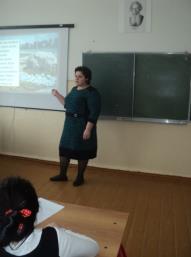 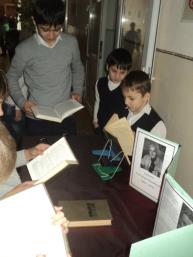 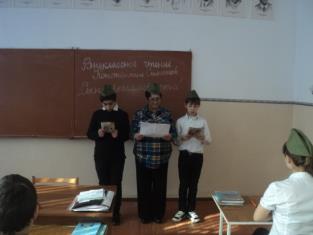 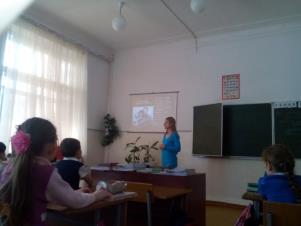 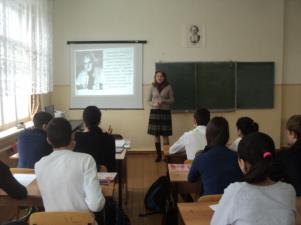 Наименование образовательного учрежденияМероприятиеДата проведенияКол-во учащихсяОтветственныеМБОУШкола - интернатУрок – презентация «Памяти писателя».18.11.153-4 классыКлассные руководители.МБОУШкола - интернатВнеклассное чтение «Сын артиллериста».19.11.156 «Б»Учитель русского яз. и лит-ры Белоусова Л.М.МБОУШкола - интернатВыставка книг в библиотеке и фойе школы12.11.-21.11.151-9 классыБиблиотекарь школы Гогичаева А. Т.МБОУШкола - интернатПубликация учебного материала к юбилею К. М. Симонова.17.11.15Библиотекарь школы Гогичаева А. Т.МБОУШкола - интернатОткрытое мероприятие «Жизнь и творчество К. М. Симонова».16.11.159 классУчитель русского яз. и лит-ры Кочиева С. А., библиотекарь школы Гогичаева А. Т.МБОУШкола - интернатОткрытое мероприятие «Жди меня, и я вернусь».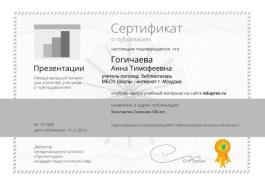 19.11.157-9 классыЗам. директора по ВР, учителя русского яз. и лит-ры, библиотекарь.